URZĄD MIASTA ŻYRARDOWA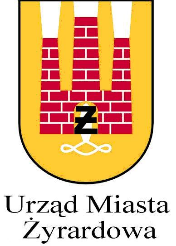 ul. Bolesława Limanowskiego 44, 96-300 Żyrardów 
tel.: (46) 880-08-00, www.zyrardow.pl, www.bip.zyrardow.plŻyrardów, 6.08.2024 r.ZP.271.2.31.2024.MP	Na podstawie art. 284 ust. 1 i 2 oraz 286 ust. 1 ustawy z dnia 11 września 2019 r. Prawo zamówień publicznych (Dz. U. 2023 r., poz. 1605 ze zm.) Zamawiający - Miasto Żyrardów, Pl. Jana Pawła II nr 1 w Żyrardowie,  udziela wyjaśnień treści i dokonuje zmiany treści SWZ w postępowaniu o udzielenie zamówienia publicznego pn. „Budowa ulicy Chocimskiej w Żyrardowie”.Pytania dotyczące inwestycji i budowy oświetlenia dotyczą części technicznej i obowiązujących norm celem uzyskania najwięcej informacji co do zastosowania opraw diodowych oświetleniowych i rzetelną wyceną, ale spełniającą wymagające wszystkie normy bezpieczeństwa certyfikaty oraz prawa autorskie produktów do inwestycji projektów i przebudowy w inwestycji .Miasto Żyrardów, ul. Bolesława Limanowskiego 44, 96-300, Żyrardów, woj. mazowieckie, państwo PL, tel. 46 880 05 50, 46 880 05 55, email zamowieniapubliczne@zyrardow.plAdres strony internetowej (URL): http://www.zyrardow.plPrzedmiotem zamówienia jest budowa ulicy Chocimskiej w Żyrardowie. Zakres przedmiotu zamówienia obejmuje w szczególności:1) Budowę oświetlenia ulicznego – całość zgodnie z dokumentacją projektową,2) Budowę kanalizacji deszczowej całość zgodnie z dokumentacją projektową,3) Budowę nawierzchni jezdni, chodników i zjazdów na odcinku od ulicy Dąbrowskiego do wysokości działki o nr ewid. 6648/17 – etap I. Szczegółowy zakres zamówienia określa Dokumentacja projektowa i Specyfikacje Techniczne Wykonania i Odbioru Robót Budowlanych, stanowiące załącznik nr 8 do SWZ. Podstawą wyceny jest dokumentacja projektowa, przedmiar robót spełnia wyłącznie rolę pomocniczą przy sporządzaniu oferty. Wykonawca udzieli gwarancji na wykonywany przez siebie przedmiot zamówienia na okres minimum 36 miesięcy. Wykonawca może wydłużyć okres gwarancji do 48 lub 60 miesięcy. Wydłużenie okresu gwarancji jest jednym z kryteriów oceny ofert. Brak jest opisów które uniemożliwiają przygotowania rzetelnej wyceny i Moje pytania:Pytanie nr 1Czy realizowany inwestycja ma przyjęte obliczenia co do opraw Led zgodne z klasami oświetlenia dróg M2 ,M3, M6 które zapewnią bezpieczeństwo na drogach, dołączenie odpowiednich obliczeń fotometrycznych do zamówienia.OdpowiedźZastosowane w projekcie oprawy LED są zgodne z klasą oświetlenia drogi  i zapewnią bezpieczeństwo na drodze.Pytanie nr 2Proszę o dodanie do SIWZ więcej obowiązujących informacji i Norm na zamawiane i produkty w opisach, w które ma zastosowane średnica minimalna mocowanie oraz uchwyt mocujący lampę, a nie zostały podane , i czy wymiany słupów i wysokości słupów po zmianach w projekcie zostały zaznaczone.OdpowiedźW dokumentacji projektowej nie było żadnych zmian. Wszystkie niezbędne informacje aby oświetlenie działało i spełniało swoją funkcję  zawarte są w PT.Pytanie nr 3Obowiązujące normy oświetlenia drogowego powinny zapewniać bezpieczeństwo osobomporuszającym się po nich, oraz swobodę poruszania się wszystkim uczestników ruchu. nowych norm: PNEN 13201-2 :2016-03 . Czy powinny być zachowane prawo własności intelektualnej i przemysłowej co do Diody Led i innych nowych technologii i zastosowań świetlnych zastosowane w lampach Led, niniejszej zwalczaniu nieuczciwej konkurencji . Czy do analizy powinny służyły następujące akty prawne i dyrektywy EU i rozporządzenia oraz zgodnie z Ustawą 20 maj 2016 poz 831 Energetyczną o przeprowadzeniu audytu energetycznego zgodnie z , wynikający z art.4 ust.3 TUE oraz art.7 Konstytucji RP, obowiązek respektowania zasad prawa unijnego przy wykonywaniu kompetencji przewidzianych dla niego w ustawy Prawa własności intelektualnych, z zakresu własności przemysłowej.OdpowiedźZastosowane w projekcie oprawy LED są zgodne z klasą oświetlenia drogi  i zapewnią bezpieczeństwo na drodze.Pytanie nr 4Producent opraw oświetleniowych deklaruje zgodności z następującymi normami z zakresubezpieczeństwa użytkowania: Obecnie, na terenie UE obowiązują normy bezpieczeństwa IEC oraz wymogi bezpieczeństwa PNEN 60061, PN-EN 60598, PN-EN 61347, EN 62031, PN-EN 62471, PN-EN 62560 i PN- EN62663-1. Przepisy te są ujęte w licznych Rozporządzeniach i Dyrektywach UE, m.in. w sprawie urządzeń obrotu towarami wrażliwych i bezpieczeństwa technicznego i niskonapięciowych i kompatybilności elektromagnetycznej oraz w przepisach (ekoprojekt). Gdzie warunkiem zapewniającym zgodność jest posiadanie znaku CE przez produkty LED odnoszą się do Europejskiej Bazy Danych Produktów dotyczących Etykietowania Energii.OdpowiedźJeżeli oprawa oświetleniowa nie posiada znaku CE nie może być zainstalowana. Należy zainstalować oprawę oświetleniową ze znakiem CE o parametrach podanych w projekcie.Pytanie nr 5Czy jest określone życia produktu finansowego i warunki dotyczące jego likwidacji określa się w umowie w sprawie gwarancji. W stosownych przypadkach w ramach produktu finansowego na poziomie operacji z zakresu finansowania lub inwestycji można przewidzieć możliwość wyjścia z inwestycji lub zbycia ekspozycji przed końcem okresu życia inwestycji bazowych.OdpowiedźZamawiający wymaga min. okresu gwarancji 36 miesięcy.Pytanie nr 6Brak jest opisów ogólnych lampy i ich wielkości uchwytu i mocowania , jest niedopuszczalnepodawanie nazw opraw , powinna być podana charakterystyka i normy minimum powyżej 110 lumenów 1W netto, według zamienników światła sodowego na Led, które mogą ukierunkować wykonawcę i inwestora jakie produkty przedstawić do rzetelnej przygotowanej wyceny dostosowując się do polityki klimatycznej z zachowaniem strategii niskoemisyjnej rozwoju. Oraz wskazanie jego badań i finansowania zgodnie z Rozporządzenie Parlamentu Europejskiego i Rady (UE, Euratom) 2018/1046 z dnia 18 lipca 2018 r. w sprawie zasad finansowych mających zastosowanie do budżetu ogólnego Unii.OdpowiedźParametry podano jako minimalne dla opraw i słupów. Wykonawca może stosować wyroby o wyższych parametrach dających wysoki poziom trwałości, niezawodności.Pytanie nr 7Jaki jest cel segmentu zrównoważonej infrastruktury jest wspieranie operacji z zakresu finansowania i inwestycji w zrównoważoną infrastrukturę w dziedzinach, o których mowa w art. 8 ust. 1 lit. a) rozporządzenia w sprawie InvestEU. Nie naruszając przepisów dotyczących działań wyłączonych (sekcja 2.3.3 niniejszych wytycznych inwestycyjnych) oraz zasad przydziału w ramach Funduszu InvestEU określonych w sekcji 2.6, każdy właściwy obszar związany ze zrównoważoną infrastrukturą wymieniony w załączniku II do rozporządzenia w sprawie InvestEU kwalifikuje się do wsparcia w ramach segmentu polityki dotyczącego zrównoważonej infrastrukturyOdpowiedźBudowę drogi z oświetleniem, Zamawiający finansuje ze środków własnych.Pytanie nr 8Czy wszystkie oprawy LED  powinny spełniać niezbędne wytyczne zarówno co do sprzętu jak i jego znakowania. Niniejsza informacja zawiera wytyczne dotyczące zasad klasyfikacji sprzętu elektrycznego i ustawą. Zgodnie z ustawą z dnia 20 maja 2016 o efektywności  energetycznej .                                                                 Wsparcie w ramach efektywności energetycznej i oszczędności energii będzie obejmować projekty zgodne z zobowiązaniami Unii podjętymi w ramach Agendy 2030 i porozumienia paryskiego oraz przyczyniać się do realizacji celów określonych w dyrektywie 2012/27/UE ( 63) (ograniczenie zapotrzebowania na energię za pomocą środków służących oszczędzaniu energii oraz zarządzania popytem, stosowanie zasad gospodarki o obiegu zamkniętym, wspieranie systemu ciepłowniczego i produkcji energii w projektach kogeneracji, które ograniczają zużycie energii oraz zapobiegają emisji gazów cieplarnianych i innych zanieczyszczeń). Wsparcie będzie obejmować projekty zgodne z inicjatywą „Fala renowacji” ( 64), w szczególności z trzema obszarami, na których inicjatywa ta się koncentruje: rozwiązanie problemu ubóstwa energetycznego i budynków o najgorszej charakterystyce energetycznej; renowacja budynków publicznych, takich jak placówki administracyjne, edukacyjne i opieki zdrowotnej, oraz obniżenie emisyjności ogrzewania i chłodzenia. Należy wspierać projekty modernizujące systemy ogrzewania i chłodzenia budynków, ponieważ mają one zasadnicze znaczenie dla dekarbonizacji zasobów budowlanych w UE. Wykorzystanie lokalnego potencjału energii odnawialnej ma również kluczowe znaczenie dla zmniejszenia zależności UE od importowanych paliw kopalnych. Wsparcie to będzie obejmować także renowację istniejących budynków pod kątem efektywności energetyczne                                                                                                                                                                                                                                                                                                                                                                                                                                                                       przykładowo :Temperatura barwowa emitowanego światła 4000k (+/-100K) o Współczynnik oddawania barw RA większy lub równy 70 o Panel LED . Wyposażony w grupę soczewek kształtujących rozsyłu  światła o charakterze drogowym, która nie oślepia kierowcy i nie powoduje odbicia światła od jezdni.                                                                                                                                                                                                         Każda dioda na panelu LED posiada indywidualny element optyczny o takiej samej charakterystyce.                   W  przepisach przewidziany  jest układ redukcji mocy , który powinien być stosowany  według przepisów w  lampach oświetleniowych,  ma umożliwiać płynne nastawienie kilku   progów natężenia oświetlenia świetlnego w zakresie co najmniej od 100-30% strumienia nominalnego.                                                                                                                                                                  * Jaka powinna być Temperatura pracy w zakresie -40 + 50 stopni                                                                                                                                                                                                                                                                                                                OdpowiedźZamawiający odstępuje od zastosowania inteligentnego sterowania oświetleniem ulicznym.Pytanie nr 9Jak jest przewidziany rozwój zrównoważonej infrastruktur y transport owej oraz tworzenie rozwiązań w zakresie urządzeń i innowacyjnych technologii Wsparcie w ramach rozwoju zrównoważonej infrastruktury transportowej oraz tworzenia rozwiązań w zakresie urządzeń i innowacyjnych technologii będzie ukierunkowywane na rozwój zrównoważonej i bezpiecznej infrastruktury transportowej, suprastruktur, rozwiązań i sprzętu służących mobilności, a także innowacyjnych technologii, zgodnie z priorytetami Unii w zakresie transportu, strategią na rzecz zrównoważonej i inteligentnej mobilności ( 69) oraz z zobowiązaniami podjętymi na mocy porozumienia paryskiego. Wsparcie to będzie obejmować projekty wspierające rozwój infrastruktury transeuropejskiej sieci transportowej („TEN-T”), remonty i modernizację istniejącej infrastruktury i komponentów poziomu połączeń międzysystemowych we wszystkich rodzajach transportu.OdpowiedźNie dotyczy przedmiotu zamówienia.Pytanie nr 10Czy wspieranie rozwoju zrównoważonej i bezpiecznej infrastruktury łączności cyfrowej musi koncentrować się na projektach wspierających szeroki zakres produktów i usług w dziedzinie komunikacji i technologii informacyjnej. Takie wsparcie może obejmować na przykład projekty wspierające uniwersalne (tj. obejmujące obszary wiejskie/peryferyjne) uruchamianie infrastruktury, wdrażanie cyfrowych sieci o bardzo dużej przepustowości, w tym poprzez wdrażanie przewodowych i bezprzewodowych systemów łączności, m.in. systemów światłowodowych i systemów łączności 5G, oraz inwestycje niezbędne w celu osiągnięcia unijnych strategicznych celów łączności cyfrowej zdefiniowanych w komunikacie „Łączność dla konkurencyjnego jednolitego rynku cyfrowego . arcie to będzie ukierunkowane także na projekty mające na celu zwiększenie zdolności i odporności unijnych sieci (np. zabezpieczonych kwantowo sieci komunikacyjnych, międzyregionalnej i międzynarodowej łączności, m.in. za pomocą kabli lądowych i podmorskich, systemów satelitarnych, ośrodków przetwarzania danych oraz sieci ochrony publicznej i pomocy w przypadku klęsk żywiołowych) oraz wspieranie transformacji cyfrowej najważniejszych usług publicznych.OdpowiedźNie dotyczy przedmiotu zamówienia.(-) Prezydent Miasta ŻyrardowaLucjan Krzysztof Chrzanowski  